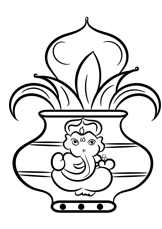 Shri Ganeshay Namah !!BIODATAFull Name			:Date of Birth		:Birth Time			:Place of Birth		:Mangal			:Devak/Gotra		:Astrology Gan		:Astrology Naadi		:Complexion			:Height			:Weight			:Education			:Occupation			:Salary			:Family DetailsFather’s Name		:Father’s Occupation	:Mother’s Name		:Brothers			:     Sisters			: Family Properties		:Contact No.			:Residential Address	: